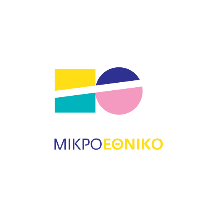 ΕΚΠΑΙΔΕΥΤΙΚΗ ΠΡΟΤΑΣΗ: ΑΚΑΔΗΜΙΑ ΕΚΠΑΙΔΕΥΤΙΚΩΝ στο πλαίσιο του προγράμματος "ΤΟ ΘΕΑΤΡΟ ΣΤΟ ΝΕΟ ΣΧΟΛΕΙΟ" για  το σχολικό έτος 2021-2022.ΕισαγωγήΤο Εθνικό Θέατρο, στο πλαίσιο του Επιχειρησιακού Προγράμματος «Ανάπτυξη Ανθρώπινου Δυναμικού, Εκπαίδευση και Δια Βίου Μάθηση» του ΕΣΠΑ 2014-2020, συνεχίζει για τέταρτη  σχολική χρονιά  (2021-2022) την υλοποίηση της Πράξης με τίτλο «Το Θέατρο στο Νέο Σχολείο» (κωδικός πράξης ΟΠΣ: 5010754). Στο πλαίσιο του έργου αυτού, διεξάγεται η Ακαδημία Επιμόρφωσης Εκπαιδευτικών Δευτεροβάθμιας Εκπαίδευσης όλων των ειδικοτήτων, συμπεριλαμβανομένων εκπαιδευτικών από σχολεία Ειδικής Αγωγής και σχολείων με μαθητές που ανήκουν σε ευπαθείς ομάδες, από τις ακόλουθες Περιφέρειες: Αττική, Στερεά Ελλάδα, Πελοπόννησος, Δυτική Ελλάδα, Κρήτη, Νότιο Αιγαίο, Βόρειο Αιγαίο, Ιόνια Νησιά.Η ακαδημία έχει χρονική διάρκεια 8 μηνών (από Οκτώβριο έως Μάιο). Συνδυάζει -δια ζώσης σεμινάρια στο Εθνικό Θέατρο σε τακτική βάση προκαθορισμένη ημέρα και ώρα,-επιτόπιες εποπτείες από τους διδάσκοντες στους χώρους όπου οι εκπαιδευτικοί συντονίζουν τις θεατρικές τους ομάδες. Απευθύνεται σε-εκπαιδευτικούς της Αττικής, σε δεκαπενθήμερη βάση και επιτόπια εποπτεία από τους διδάσκοντες στα σχολεία των συμμετεχόντων, για ένα σύνολο 96 ωρών ανά έτος. -εκπαιδευτικούς εκτός Αττικής σε μηνιαία βάση και επιτόπια εποπτεία από τους διδάσκοντες, για σύνολο 96 ωρών ανά έτος.Για το 2021-22. η Ακαδημία επιμόρφωσης εκπαιδευτικών ανανεώνεται και μεγαλώνει.  Στην δεύτερη αυτή χρονιά στοχεύει να εμπνεύσει, να επιμορφώσει και να στηρίξει περισσότερες/ους εκπαιδευτικούς απ’ όλη την Ελλάδα, με  γενικό στόχο να ανταποκριθεί στις διαπιστωμένες ανάγκες των εκπαιδευτικών για περαιτέρω εμβάθυνση στη θεατρική εκπαίδευση και εστιασμένη επιμόρφωση στις σύγχρονες θεατρικές τεχνικές. Όπως επίσης και στην αποτελεσματικότερη διαχείριση ομάδων εφήβων. Φέτος, στόχος μας θα είναι να σας δώσουμε τα εργαλεία που χρειάζονται ώστε να μπορέσετε να δημιουργήσετε με τις ομάδες σας δρώμενα της επινόησης των παιδιών. Θα επικεντρωθούμε -στους άξονες του θεάτρου της επινόησης (devised theatre)-στην δουλειά συνόλου και πώς αυτή συνδυάζεται με την διαχείριση των εφηβικών ομάδων, -στους αισθητικούς θεατρικούς κώδικες που οδηγούν σε ένα άρτιο καλλιτεχνικό αποτέλεσμα. Πρόκειται για μια απαιτητική δημιουργική διαδικασία, όπου ο εκπαιδευτικός καλείται να πάρει καλλιτεχνικές και στρατηγικές αποφάσεις, στις οποίες το ζητούμενο είναι η ενεργή εμπλοκή των μαθητών σε όλα τα στάδια της διαδικασίας. Επιπλέον θα έχετε την ευκαιρία να αλληλεπιδράστε με συναδέλφους αλλά και επαγγελματίες του θεάτρου που μοιράζονται ένα όραμα για τον ρόλο του θεάτρου στην εκπαίδευση, σε ένα ασφαλές δημιουργικό πλαίσιο που θα σας επιτρέψει να εξελιχθείτε πέρα από τις περιοχές δραστηριοποίησής σας, με τις οποίες είστε ήδη εξοικειωμένοι.Τέλος, θα έχετε την δυνατότητα άμεσης συνεργασίας και επιτόπιάς εποπτείας από τους εμψυχωτές του προγράμματος.  Προϋπόθεση για την συμμέτοχή σας στην Ακαδημία είναι  να έχετε κάποια προηγούμενη εμπειρία στο θέατρο στην εκπαίδευση και να συντονίζετε την χρονιά αυτή μια θεατρική ομάδα στο σχολείο σας, ώστε να αξιοποιήσετε στην πράξη τόσο την θεωρητική κατάρτιση και πρακτική, όσο και την επιτόπια εποπτεία που προσφέρει η ακαδημία.ΠΡΟΓΡΑΜΜΑ ΔΙΑ ΖΩΣΗΣ ΜΑΘΗΜΑΤΩΝ 21-22Για τους καθηγητές ΕΝΤΟΣ Αττικής το πρόγραμμα διαμορφώνεται ως εξήςΠαρασκευή 5/11, 19/11, 3/12, 17/12, 14/1, 28/1, 11/2, 25/2, 11/3, 1/4, 15/4, 6/5, 20/5, 3/6 και 17/6 και ώρες 17.00-20.00Για τους καθηγητές ΕΚΤΟΣ Αττικής το πρόγραμμα διαμορφώνεται ως εξής.Σάββατο 20/11, 18/12, 15/1, 19/2, 19-20/3, 16/4, 21/5, 18/6 και ώρες 12.00-17.00.Παράλληλα, θα πραγματοποιηθούν 2 masterclasses στους χώρους του Εθνικού Θεάτρου τα οποία θα απευθύνονται σε όλους τους καθηγητές εντός και εκτός Αττικής. Τα masterclasses αυτά θα πραγματοποιηθούν δύο Σαββατοκύριακα το χρόνο 26-27/2 και 25-26/6 και ώρες 12.00-17.00. Περισσότερες πληροφορίες καθώς και την αίτηση συμμετοχής θα βρείτε στον παρακάτω σύνδεσμο :https://www.n-t.gr/el/educ/academyΤηλέφωνα επικοινωνίας 2107001469Υπεύθυνη ακαδημίας Ελένη Ζαχοπούλου 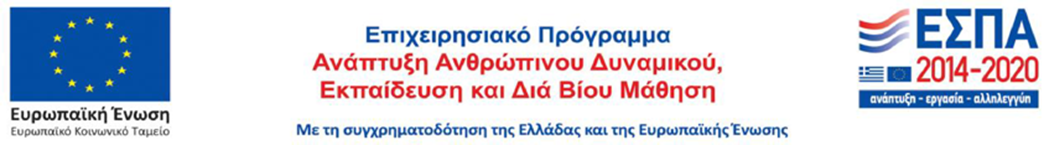 